ECOLE SALISH SECONDARY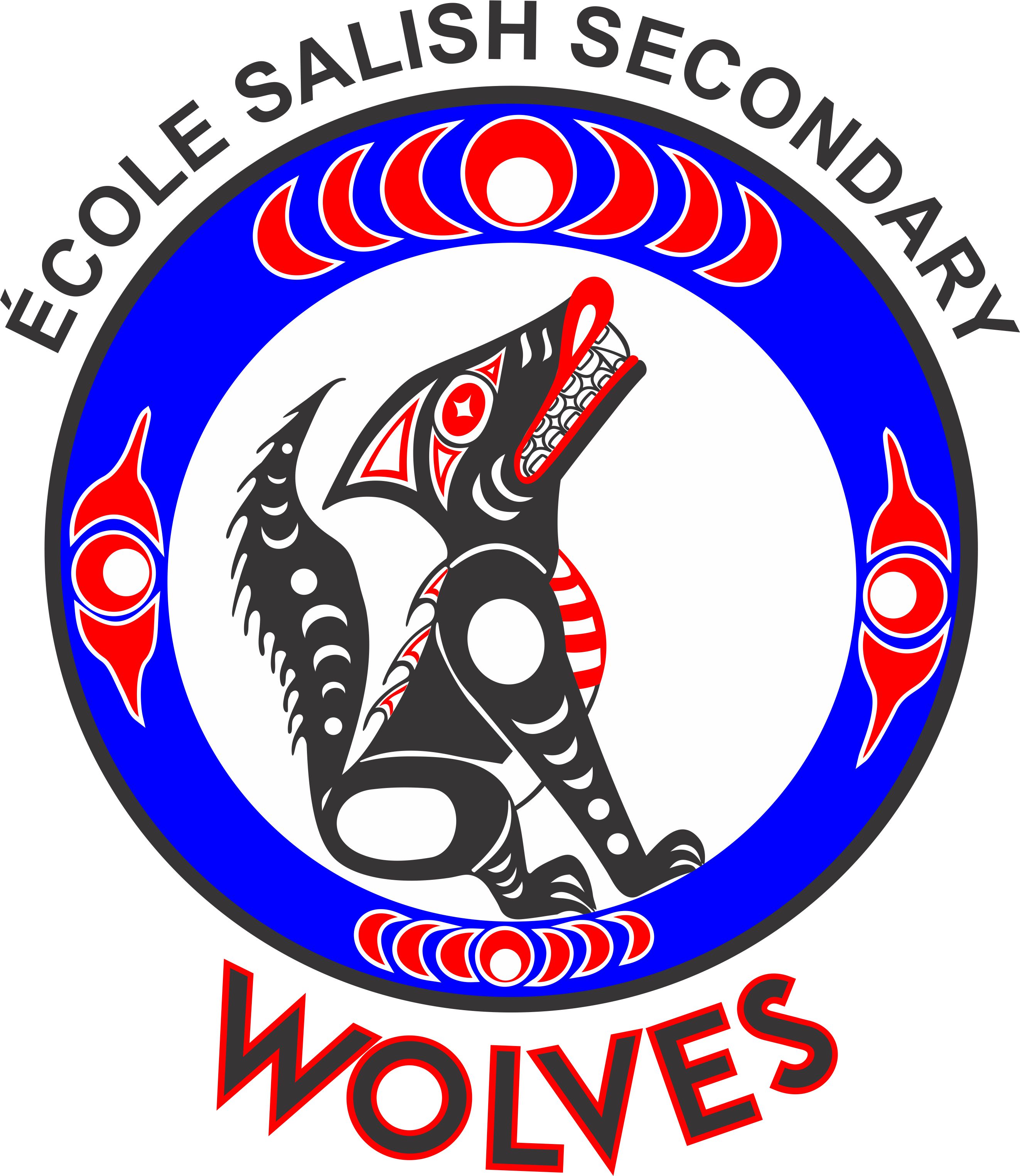 Athletic Handbook and Regulations1. 	ATTENDANCE AT PRACTICES AND GAMESa.	Team members are expected to attend all practices and games unless absent due to illness or excused by their coach.b. 	Appointments should be arranged so that they do conflict with your teams scheduled practices and game days.2. 	ATTENDANCE IN CLASSa.	Students are expected to attend class each and every day. On game days attendance is mandatory in order to be eligible to play on that same day.b.	Students are expected to participate in Physical Health Education classes in order to participate in practices or games on that same day (no sitting out in order to “save energy”).c.	Athletes who have been granted early dismissal must leave class at the designated time recommended by their coach.3. 	ACADEMIC REQUIREMENTSa.	Every team member is expected to maintain academic standards to the best of their ability.b.	Any student granted early dismissal by their teacher and coach is responsible for making sure that they obtain and complete the work missed as a result of leaving a class early.c.	Teachers do not have to grant early dismissal if they feel the student athlete is not working to their academic potential and/or is being disruptive. d.	Any student not displaying appropriate behavior in class, or is achieving an unsatisfactory standing in any of their classes may be placed on Academic Probation by the Athletic Director. e. 	If placed on Academic Probation; a meeting will need to take place between the Athletic Director, student and parent/guardian before the student athlete may be permitted to participate in practices and games again (an action plan for success will need to be in place).4.	CITIZENSHIP REQUIREMENTSa.	Every team member is expected to model and maintain a positive attitude/behavior at all times. b.	Positive sportsmanship requires respect for yourself, respect for your teammates, respect for your opponents, and a genuine attempt to uphold the integrity of the rules required by the sport in play. c.	Cheating, rudeness, profanity, derogatory comments and/or harassment directed towards any teammate, opponent, referee or parent will not be tolerated at any time. Any athletes unable to model the before mentioned behavior, may be removed from the team at the coaches discretion in consultation with the Athletic Director.d.	Alcohol and/or drugs must not be used while traveling to, during or returning from a game or practice. The Athletic Director at that point will recommend to the administration team the suspension of the student athlete from athletics. The length of the student athletes suspension will be decided by the Athletic Director and the school’s administration team.5.	SUSPENSIONa.	All athletic suspensions will be at the discretion of the Athletic Director based on the academic requirement and citizenship requirements mentioned in sections 3 & 4.b.	A student who has been disciplined for any cause on any team may be ineligible for future athletics.6.	WITHDRAWAL FROM A TEAMa.	Once a team has been selected, a player who has committed to the team (for that season) may only withdraw from the team with their coach's and Athletic Directors approval.b.	Withdrawal from a team may result in loss of athletic eligibility for the following athletic season.7.	ATHLETIC FEEa.	To help bear the cost of uniforms, referees and travel, athletes will be assessed an athletic fee (see below). A $100 uniform deposit cheque may also be required for selected sports. This will be returned at the end of the season once the athlete returns their uniform in a playable condition for the following season.ECOLE SALISH SECONDARYStudent Athlete Code of ConductExtracurricular involvement in school sports provides opportunities and experiences that are important to the development of a well-rounded student and helps foster relationships and memories that can last a lifetime. It is imperative that our students realize that the attitudes, actions and behaviors of our school’s athletes are a reflection of themselves, their team, their school, and their community. With that said, student athletes at Ecole Salish Secondary must remember that their participation in school sports is a privilege, not a right.Ecole Salish Secondary Student Athletes shall:Treat everyone with respectTreat teammates, coaches, opponents, event organizers and spectators with respect at all timesRespect and accept with dignity the decisions of the referees or officials in charge of the eventAlways be generous in winning and find a way to be graceful in losing (respect competition)Exercise self control at all timesRefrain from the use of drugs or alcoholRefrain from the use of foul or profane languageRefrain from the use of physical force that go outside of the rules of the gamePlay FairAt all times you must compete and play within the rules and the spirit of the gameAs a member of a Salish Wolves team I understand and agree to abide by the set of standards outlined in the Code of Conduct. Upon Violation of the any of the standards, while as a member of the team or while attending a school function I understand that I may be suspended from the team by the coach, Athletic Director or School Administration.  Possible further consequences may include:Suspension from the team for the remainder of the season Suspension from all athletics for the remainder of the season Suspension from schoolI have read and understand the standards outlined above and on the previous pagesStudent Name: __________________________	    Date: _____________________Student Signature: ____________________	   Parent/Guardian Signature: _________________ECOLE SALISH SECONDARYMedical Information                                                 (PLEASE PRINT CLEARLY)Student Signature: 	____________________________Parent/Guardian Signature: _______________________	       Ecole Salish Secondary        Team CommitmentsDear Parent /Guardian:École Salish Secondary and the Surrey Athletic Association feels that the Inter-High Athletic Program can only operate if students who are involved on school teams honour their responsibilities and commitments.  All coaching by teachers, parents or students is purely voluntary and these individuals have accepted a commitment to uphold the rules of the Fraser Valley Athletic Association Constitution, which have been briefly outlined in this handbook. The information and regulations provided in this handbook are to be seriously considered by your son/daughter before joining and committing to participate on a school team. The Surrey Athletic Association feels that this is necessary due to the serious repercussions to the school's athletic program if just one team fails to fulfill its commitment to their respective league. Please read and discuss with son/daughter, and if you agree please sign the consent form below and return to your athletic directorPlease note, at this time, all athletes on the Salish Wolves Senior Boys Soccer team must provide a $60.00 athletic fee, and a $100 deposit cheque for their uniform to their coach or Athletic Director before they are able to participate in games (the deposit cheque will be returned at the end of the season once the uniform is returned)As a member of the Senior Boys Soccer Team I agree to abide by the listed regulations in this handbook._________________________________                        _________________________________                  Student Name                                                            Student SignatureI believe my son/daughter to be mentally and physically fit for participation in athletic activities.  I have read the listed regulations and consent to allow him/her to participate in the above mentioned sport at Ecole Salish Secondary School according to these regulations._________________________________		           _________________________         Parent/Guardian Signature				                              Date       Ecole Salish Secondary         Teacher Comments_______________________________ is a member of the Junior Boys Volleyball team.  Teachers, could you please take the time to provide the following information, along with a brief comment.Thank you for your time and support. GO WOLVES!Mr. De La PazSalish Wolves Athletics FeesSalish Wolves Athletics FeesSalish Wolves Athletics FeesSalish Wolves Athletics FeesSportAthletic FeeSeasonNotesAquatics$30WinterThe cost of individual meets are additionalBadminton$30SpringThis includes equipment and league fees Ball Hockey$80SpringThis includes officials, league fees, partial arena rental, tournament feeBasketball – Grade 8 $85WinterThis includes uniforms, equipment, officials, league fees, 2 tournament feesBasketball - Junior$100WinterThis includes uniforms, equipment, officials, league fees, 2 tournament feesBasketball - Senior$125WinterThis includes uniforms, equipment, officials, league fees, 2 tournament feesCross Country$30WinterThis includes uniforms, league fees, entry feesCurling$30WinterThis includes league fees, tournament fees, ice rental may be extraFlag Football$30SpringThis includes league fees, association fees(tournaments extra)Golf$30SpringThe cost of green fees are additionalIce Hockey$125WinterThis includes league fees, officials, ice rental may be extra depending on the number of ice timesSoccer - Grade 8/9$50Winter - BoysSpring - GirlsThis includes uniforms, equipment, officials, league fees, 2 tournament feesSoccer - Junior$50Winter - BoysSpring - GirlsThis includes uniforms, equipment, officials, league fees, 2 tournament feesSoccer - Senior$60Winter - BoysSpring - GirlsThis includes uniforms, equipment, officials, league fees, 2 tournament feesTrack & Field$30SpringThis includes uniforms, league fees, entry feesUltimate$30SpringThis includes equipment and league feesVolleyball - Grade 8$50WinterThis includes uniforms, equipment, officials, league fees, tournament fees Volleyball - Junior$75WinterThis includes uniforms, equipment, officials, league fees, tournament fees Volleyball - Senior$125WinterThis includes uniforms, equipment, officials, league fees, tournament fees Wrestling$30WinterThis includes league fees and association fees.  The cost of individual tournaments are extraIName                   Date                   DateStudent NumberStudent Number   MaleFemalePresent AddressPresent AddressPhone NumberPhone Number  Age         Birthday         Birthday                                            Day        Month        Year                                            Day        Month        Year                                            Day        Month        Year                                            Day        Month        YearIICare Card #Name of Family DoctorName of Family DoctorTelephoneIIIMother’s NameTelephone      EmailFather’s NameTelephone      EmailIVPlease describe any medical or physical conditions that the school should be made aware of in regards to your son/daughter (i.e. Epilepsy, Diabetes, etc.)BlockClassTeacher NameWork Habits(G,S,N)Attendance(G,S,N)ABCDBlockTeacher CommentsABCD